Nom :Prénom :Date de naissance :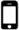 N° de sécurité sociale : Adresse en France : @Caisse primaire d’assurance maladie / Mutualité sociale agricole / autre caisse d’assurance maladie (à préciser)AdresseObjet : Déclaration de mobilité dans un Etat membre de l’Union européenne pour un apprenti (courrier type à rédiger lorsque l’Etat d’accueil ne reconnaît pas à l’alternant le statut de salarié)Madame, Monsieur,Par la présente, je vous informe de mon projet d’effectuer une partie de mon contrat d’apprentissage en/au (citer l’Etat d’accueil) pour la période allant du XXX au XXX, période pendant laquelle mon contrat sera mis en veille conformément aux articlesL. 6222-42 et L. 6325-25 du code du travail.Cette suspension de mon contrat de travail implique la perte de mon statut de salarié le temps de cette mobilité européenne, que ce soit en France ou en/au (citer l’Etat d’accueil). C’est pourquoi, je souhaiterais bénéficier de la couverture maladie, maternité, accident du travail et maladie professionnelle garantie aux étudiants, en vertu des articles L. 160-1, L. 412-8 et R. 412-3 du code de la sécurité sociale.Je vous remercie de bien vouloir me faire parvenir une carte européenne d’assurance maladie (si pas demandé auparavant)[Par ailleurs, je souhaite adhérer à l’assurance volontaire invalidité vieillesse. Je désigne Le CFA de la CCI de Région Paris Île-de-France comme mandataire pour s’acquitter des cotisations relatives à cette assurance volontaire. Vous trouverez dans ce pli le formulaire dédié et les justificatifs  demandés. Toutefois, je ne vous adresse pas ma carte vitale puisque ma mobilité est temporaire     et que je réintégrerai mon statut de salarié dès mon retour en France.] (Selon que le demandeur souhaite une couverture invalidité vieillesse ou non)Enfin, à toutes fins utiles, je vous indique les informations suivantes : Nom de l’organisme de formation étranger d’accueil :Adresse lors du séjour à l’étranger :Nom et adresse de l’entreprise française :Nom et adresse de l’organisme de formation français (organisme « principal » le cas échéant) : Le CFA de la CCI de Région Paris Île-de-France 27 avenue de Friedland, 75008 Paris, FranceVeuillez croire, Madame, Monsieur, en l’expression de mes sincères salutations.Nom / Prénom SignatureNom PrénomDate de naissance N° de sécurité sociale Adresse en France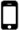 @Caisse primaire d’assurance maladie / Mutualité sociale agricole / autre caisse d’assurance maladieAdresseObjet : Déclaration de fin de mobilité dans un Etat membre de l’Union européenne pour un apprenti Madame, Monsieur,Par la présente, je vous informe de la fin de ma période de mobilité européenne à la date du XXX (préciser date de fin de la mise en veille du contrat d’apprentissage). Par conséquent, mon contrat est de nouveau         actif à compter de cette date et je bénéficie du statut de salarié ainsi que de la couverture sociale rattachée à ce statut.[Par ailleurs, je vous demande de bien vouloir mettre fin à mon assurance volontaire invalidité vieillesse.] (en cas d’adhésion pendant la mobilité)Pour faire valoir ce que de droit.Veuillez croire, Madame, Monsieur, en l’expression de mes sincères salutations.Nom / Prénom Signature